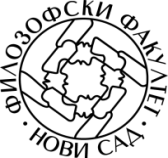 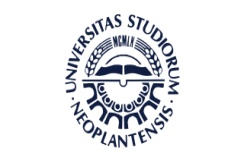 International Spring School on Psycholinguistics, Neurolinguistics and Clinical Linguistics 
Faculty of Philosophy, University of Novi Sad, 15th - 19th April 2019Registration formSURNAME : First name: Address:Town:Country:E-Mail:Study level: Home university:        I hereby confirm that I have made the payment of 100EUR for the Spring School via bank transfer.NOTE : The registration fee is payable through bank transfer (see Instructions for payment). PLEASE REMEMBER TO ADD “REGISTRATION FOR SPRING SCHOOL” IN THE DETAILS OF PAYMENT.